MINISTARSTVO ZA OBRAZOVANJE I NAUKU BIRO ZA RAZVOJ OBRAZOVANJA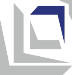 Nastavni programFIZIČKO I ZDRAVSTVENO OBRAZOVANJEza II razredSkoplje, 2021. godina  OSNOVNI PODACI O NASTAVNOM PROGRAMUPOVEZANOST SA NACIONALNIM STANDARDIMA Rezultati učenja navedeni u nastavnom programu vode do sticanja sljedećih kompetencija obuhvaćenih područjemLični i socijalni razvoj:  Nastavni program uključuje relevantne kompetencije u oblasti Društva i demokratske kulture Nacionalnih standarda.  REZULTATI UČENJA INKLUZIVNOST RODOVA RAVNOPRAVNOST/SENZITIVNOST, INTERKULTURNOST I MEĐUPREDMETNA INTEGRACIJA           Nastavnici koji rade u tandemu obezbjeđuju uključivanje svih učenika u sve aktivnosti tokom nastave. Pritom se koriste podacima dobijenim mjerenjem motoričkog i fizičkog razvoja svakog učenika na početku školske godine. Omogućava prilagođavanje aktivnosti tokom časa individualnim potrebama/mogućnostima učenika. Kada se radi sa učenicima s poteškoćama, primjenjuje se individualni obrazovni plan (s prilagođenim ishodima učenja i standardima ocjenjivanja) i, kad god je to moguće, dodatna podrška drugih ljudi (lični i obrazovni asistenti, obrazovni medijatori, dobrovoljni nastavnici i školski stručnjaci iz škola s resursnim centrom).          Tokom realizacije aktivnosti nastavnici se jednako ponašaju i prema dječacima i djevojčicama, vodeći računa da ih u igrama i vježbama ne dijele prema polu i da im ne dodijele stereotipne rodove uloge. Prilikom formiranja radnih grupa oni nastoje obezbjediti balans u odnosu pola.         U višejezične škole stimulišu zajedničku nastavu na različitim jezicima nastave. U isto vrijeme, većina vježbi i aktivnosti realizuju se zajednički, miješanjem učenika iz nastave. Miješanje učenika iz različitih nastavnih jezika posebno je važno za grupne aktivnosti - ovo osigurava međuetničku saradnju i sprečava međunacionalnu takmičenje.           Kad god je to moguće, nastavnici koriste planiranje i sprovođenje nastave integracijom aktivnosti iz predmeta Fizičko i zdravstveno obrazovanje sa sadržajem/standardima drugih predmeta. Na ovaj način ovaj predmet motivira učenike za učenje drugih predmeta i pomaže u njihovom lakšem savladavanju.OCJENJIVANJE UČENIČKIH POSTIZANJA          Kako bi se učenicima omogućilo postizanje očekivanih standarda ocjenjivanja, nastavnik kontinuirano nadgleda aktivnosti učenika tokom nastave i učenja, prikuplja informacije o napretku svakog učenika i bilježi ih u učeničkom portfoliju. Tokom aktivnosti učenici od učitelja dobijaju povratne informacije o svojim postignućima. Nastavnici mogu koristiti sljedeće metode, tehnike, alate i strategije za vrednovanje i vrednovanje postignuća učenika:- praktično izvođenje aktivnosti tokom časa;- aktivno uključivanje tokom nastave;- saradnja sa saučenicima u obavljanju aktivnosti;- poštovanje pravila ponašanja u sportskoj sali.          Na početku školske godine nastavnici provode početno mjerenje svakog učenika kako bi ga, na osnovu njegovog motoričkog i fizičkog razvoja, svrstali u jedan od tri nivoa: iznad prosjeka, prosjek i ispod prosjeka. Učitelj dozira vježbe na času s obzirom na određeni nivo razvoja svakog učenika (jednu istu vježbu neki će učenici ponoviti 20, drugi 15, a drugi 10 puta).          Zbirnu/sumativnu ocjenu formiraju dva nastavnika koji rade u tandemu. Ona se ne formira na osnovu nivoa motoričkog i fizičkog razvoja kojem učenik pripada. Prilikom ocjenjivanja učenika, nastavnik prati individualni napredak svakog učenika u okviru njegovog nivoa razvoja. To znači da učenik za kojeg je početno/inicijalno mjerenje pokazalo da pripada ispod prosječnom nivou može dobiti ocjenu 5 ako se uključi u vježbu, prema uputama nastavnika, i pokaže interes da napreduje.          Nastavnik informiše roditelja o stepenu razvoja njegovog djeteta i daje uputstva za dodatno vježbanje kod kuće (ako je to ispod prosječnog nivoa motoričkog i fizičkog razvoja) ili daje preporuku za uključivanje djeteta u sportski klub (ako to je iznad prosjeka). ALTERNATIVNE AKTIVNOSTI        U školama koje nemaju odgovarajuću filskulturnu salu i/ili sportski teren/igralište, mogu se koristiti odgovarajuće alternativne prostorije/tereni u neposrednoj blizini škole.Takođe, škola može ponuditi alternativne aktivnosti za učenike ako u njoj i oko nje postoje infrastrukturni uvjeti i/ili prirodni uslovi za njihovu realizaciju (na primjer, skijaške staze, bazen, teniski teren, veštačka stijena, staze za vozenje  bicikla, trotinet ili rolere) .Nastavni predmetFizičko i zdravstveno obrazovanjeVrsta/kategorija nastavnog predmetaObavezni Razred II (drugi) Teme/područja u nastavnom programuJa i moje tijeloIgram i sportujemBroj sati3  sata sedmično/ 108 sati godišnjeOprema i sredstvaKlackalica.Vaga i visinometar.Centimetarska pantlika/laser za mjerenje dužine.Gimnastičke strunjače, atletske strunjače. Manje i veće loptice. Ping-pong loptice, baloni i lopte za sportske igre. Obruči, gumene i drvene palice, konopci, niski i visoki čunjevi – marker za podlogu, čunjevi, konusni markeri, mornarske stepenice za podlogu, koordinacione stepenice. Niske sprave iz sportske gimnastike. Mornarske stepenice, švedske stepenice, viseća užad/konopci, ripstoli, švedska klupa. Niski koševi i niska mreža za odbojku.Normativ nastavnog kadraVaspitno-obrazovni rad u drugom razredu može obavljati lice koje je:•      profesor/nastavnik/nastavnik u razrednoj nastavi, VII/1 ili VI/1 (prema MR) i 240 EKTS;•      profesor/vaspitač u predškolskom obrazovanju, VII/1 ili VI/1 (prema MRK) i 240 EKTS;•      diplomirani pedagog, VII/1 ili VI/1 (prema MRK) i 240 ECTS.Za izvođenje nastave fizičkog i zdravstvenog vaspitanja u drugom razredu uključuje se:•      profesor sa završenim Fakultetom fizičkog vaspitanja, sporta i zdravlja - nastavni smjer.Učenik/učenica zna i/ili  umije:V-A.1da razlikuje zdravi od rizičnog  životnog stila kada se radi o svim sferama života (uključujući navike ishrane, sportske i rekreativne aktivnosti i seksualno ponašanje);V-A.2da odabere i prakticira aktivnosti koje osiguravaju razvoj i poboljšanje vlastitog mentalnog i fizičkog zdravlja i dobrobiti;V-A.4da napravi procjenu vlastite sposobnosti i dostignuća (uključujući jake i slabije strane) i na osnovu toga da utvrdi prioritete koji će mu/joj omogućiti razvoj i napredovanje,V-A.6da postavi ciljeve za učenje i samorazvoj i radi na prevazilaženju izazova koji se javljaju na putu ka njihovom postizanju;V-A.7da koristiti lična iskustva kako bi im olakšali učenje i prilagodili lično ponašanje u budućnosti;V-A.9da predvidi posljedice ličnih i tuđih postupaka za sebe i za druge;V-A.10da primjenjuje ​​etička načela u ocjenjivanju ispravnog i neispravnog u ličnim i tuđim postupcima i manifestirati vrline karakternih osobina (kao što su: iskrenost, pravičnost, poštovanje, strpljenje, briga, pristojnost, zahvalnost, odlučnost, hrabrost i samodisciplina);V-A.11da djeluje samostalno, sa punom sviješću o tome koga, kada i kako može zatražiti pomoć;V-A.13da komunicira s drugima i da prezentira sebe na odgovarajući način situaciji;V-A.14da aktivno sluša i odgovarajuće da reaguje, pokazujući empatiju i razumijevanje za druge i da izražava ličnu brigu i potrebu na konstruktivan način; V-A.15da sarađuje ​​s drugima u postizanju zajedničkih ciljeva, dijeljenjem ličnih stavova i potreba s drugima i uzimajući u obzir stavove i potrebe drugih;V-A.16da prepoznaje probleme u relacijama s drugima i konstruktivno pristupiti rješavanju sukoba, poštujući prava, potrebe i interese svih uključenih strana;V-A.17da traže povratne informacije i podršku za sebe, ali i da pružaju konstruktivnu povratnu informaciju i podršku u korist drugih;V-A.19da daje prijedloge, da razmatra različne mogućnosti i da predviđa posljedice s ciljem da bi se donijeli zaključke i racionalne odluke.Učenik /učenica zna, razumije i prihvata da:V-B.1briga o svom tijelu i redovno praktikovanje fizičke aktivnosti je važan uvjet za osiguravanje fizičkog i mentalnog zdravlja;V-B.3lična postignuća i dobrobit u velikoj mjeri zavise o radu koji sam/sama ulaže i rezultatima koje sam/sama postiže;V-B.4svaki postupak  koji preduzme ima posljedice za njega/nju i/ili njegovo/njeno okruženje;V-B.7inicijativnost, upornost, istrajnost i odgovornost su važni za sprovođenje zadataka, postizanje ciljeva i prevazilaženje izazova u svakodnevnim situacijama;V-B.8interakcija s drugima je dvosmjerna - kao što on ima pravo tražiti od drugih da mu/joj omoguće da bude zadovoljan svojim ličnim interesima i potrebama, tako ima i odgovornost dati prostor drugima da zadovolje svoje interese i potrebe;V-B.9 traženje povratne nformacije i prihvatanje konstruktivnih kritika dovode ka ličnom napretku na individualnom i društvenom planu. Učenik/učenica zna i/ili umije:VI-A.5da razumije razlike među ljudima po bilo kojoj osnovi (polu i etničkoj pripadnosti, uzrasti, sposobnosti, socijalnom statusu itd.),VI-A.6da prepozna prisustvo stereotipa i predrasuda u sebi i drugima i da se suprotstavlja diskriminaciji.  Tema: JA I MOJE TIJELO Ukupno sati: 15 Tema: JA I MOJE TIJELO Ukupno sati: 15 Tema: JA I MOJE TIJELO Ukupno sati: 15Rezultati učenja Učenik/učenica će biti sposoban/sposobna da:određuje svoju visinu i težinu i da pravi razliku sa visinom i težinom saučenika; raspoređuje se u kolone i da ide da trči u jednoj i dvije kolone;  na zadati znak skreće ulijevo i udesno i nalijevo krug;  razlikuje i izvodi jednostavne pripremne vježbe i pokrete tijela. Učenik/učenica će:razvijati potrebu za redovnom fizičkom aktivnošću; razvijati poštovanje prema razlikama u tjelesnoj konstituciji i fizičkim sposobnostima.Rezultati učenja Učenik/učenica će biti sposoban/sposobna da:određuje svoju visinu i težinu i da pravi razliku sa visinom i težinom saučenika; raspoređuje se u kolone i da ide da trči u jednoj i dvije kolone;  na zadati znak skreće ulijevo i udesno i nalijevo krug;  razlikuje i izvodi jednostavne pripremne vježbe i pokrete tijela. Učenik/učenica će:razvijati potrebu za redovnom fizičkom aktivnošću; razvijati poštovanje prema razlikama u tjelesnoj konstituciji i fizičkim sposobnostima.Rezultati učenja Učenik/učenica će biti sposoban/sposobna da:određuje svoju visinu i težinu i da pravi razliku sa visinom i težinom saučenika; raspoređuje se u kolone i da ide da trči u jednoj i dvije kolone;  na zadati znak skreće ulijevo i udesno i nalijevo krug;  razlikuje i izvodi jednostavne pripremne vježbe i pokrete tijela. Učenik/učenica će:razvijati potrebu za redovnom fizičkom aktivnošću; razvijati poštovanje prema razlikama u tjelesnoj konstituciji i fizičkim sposobnostima.Sadržaj  (i pojmovi)Standardi za ocjenjivanjeStandardi za ocjenjivanjeKoliko sam visok i težak i koliko su visoki i teški moji drugovi iz razreda?Kako da se postavim u jedan i dva reda, kako da se postavim i krećem pravolinijski i kružno u jednu i dvije kolone?Skrećem ulijevo, udesno i nalijevo krug Učestvuje u mjerenju sopstvene visine i težine i u visini i težini drugova iz razreda.Pravi razliku između sopstvene visine i težine i visine i težine drugova iz razreda.Postavlja se samostalno u jedan red i učestvuje u postavljanju u dva reda.Postavlja i kreće se na odgovarajućoj udaljenosti u hodanju i trčanju u jednoj i dvije kolone i u krugu.Primjenjuje se okretanje ulijevo, udesno i nalijevo krug.Učestvuje u mjerenju sopstvene visine i težine i u visini i težini drugova iz razreda.Pravi razliku između sopstvene visine i težine i visine i težine drugova iz razreda.Postavlja se samostalno u jedan red i učestvuje u postavljanju u dva reda.Postavlja i kreće se na odgovarajućoj udaljenosti u hodanju i trčanju u jednoj i dvije kolone i u krugu.Primjenjuje se okretanje ulijevo, udesno i nalijevo krug. Kako mogu vježbati da bih oblikovala svoje tijelo?(pripremne vježbe sa glavom, vratom, rukama i ramenim pojasom, trupom, kukovima i nogama u više stavova i položaja)Primjenjuje jednostavne pripremne vježbe i pokrete svim dijelovima tijela.Samostalno i sa drugovima iz razreda  primjenjuje jednostavne pripremne i kombinovane vježbe za oblikovanje tijela u svim stavovima i položajima.Primjenjuje jednostavne pripremne vježbe i pokrete svim dijelovima tijela.Samostalno i sa drugovima iz razreda  primjenjuje jednostavne pripremne i kombinovane vježbe za oblikovanje tijela u svim stavovima i položajima.Primjeri za aktivnosti Učenici kroz igru ​Ko je teži? na klackalici upoređuju svoju težinu, a zatim određuju razliku mjerenjem na vagu.Učenici se na dati znak na označenom prostoru poređaju po visini u jedan i dva reda, a zatim utvrđuju razliku mjerenjem visinometra.Učenici su poredani po visin u koloni od  najvišeg do najnižeg i obrnuto u označenom prostoru kroz igre: Hodanje bez sudara, Hodanje jedan iza drugog, Dolaze grabljivci, Potok, Idemo u školu i vraćamo se iz škole, Ptice na žici, Zemlja i voda).Učenici se postavljaju po visini i kreću se u jednoj, u dvije kolone i u krugu promjenljivom brzinom/tempom (kroz igre: Lokomotiva, Predatori, Potok, Neka ujede, Mala Mimi, Ide mačka pored tebe). Učenici odgovaraju na pitanje nastavnika koji drug iz razreda im je sa lijeve i desne strane (kroz igre: Izgovaranje imena ili brojeva, Šta se nalazi lijevo, a šta desno od tebe?). Učenici postavljeni u red ili kolonu izvode pokrete i igre (Linija, Marširanje, Voz, Provlačenje).Učenici se porede po težini i razgovaraju o tome kako su težina i visina povezane.Učenici uključuju znak ulijevo, udesno i u krug (peta - prsti). Učenici prave jednostavne pokrete oblikovanja sa vratom, glavom, rukama i ramenima u svim početnim položajima nakon što nastavnik objasni i demonstrira kretanje (imitira pokrete ptica, životinja, biljaka i predmeta; Policajac, Volim - ne volim, Sakupljam jabuke, Helikopter, Ptica pije vodu, Roda leti, Plivamo).Učenici prave jednostavne pokrete trupom u svim položajima nakon što im nastavnik objasni i demonstrira (npr. igre: Vjetar trese grane, sviram klavir, Tik-tak).Učenici prave jednostavne pokrete kukovima i nogama u svim početnim stavovima i položajima nakon što ih nastavnik objasni i demonstrira (na primjer: Vožnja biciklom, Balerina, Idu mravi).Primjeri za aktivnosti Učenici kroz igru ​Ko je teži? na klackalici upoređuju svoju težinu, a zatim određuju razliku mjerenjem na vagu.Učenici se na dati znak na označenom prostoru poređaju po visini u jedan i dva reda, a zatim utvrđuju razliku mjerenjem visinometra.Učenici su poredani po visin u koloni od  najvišeg do najnižeg i obrnuto u označenom prostoru kroz igre: Hodanje bez sudara, Hodanje jedan iza drugog, Dolaze grabljivci, Potok, Idemo u školu i vraćamo se iz škole, Ptice na žici, Zemlja i voda).Učenici se postavljaju po visini i kreću se u jednoj, u dvije kolone i u krugu promjenljivom brzinom/tempom (kroz igre: Lokomotiva, Predatori, Potok, Neka ujede, Mala Mimi, Ide mačka pored tebe). Učenici odgovaraju na pitanje nastavnika koji drug iz razreda im je sa lijeve i desne strane (kroz igre: Izgovaranje imena ili brojeva, Šta se nalazi lijevo, a šta desno od tebe?). Učenici postavljeni u red ili kolonu izvode pokrete i igre (Linija, Marširanje, Voz, Provlačenje).Učenici se porede po težini i razgovaraju o tome kako su težina i visina povezane.Učenici uključuju znak ulijevo, udesno i u krug (peta - prsti). Učenici prave jednostavne pokrete oblikovanja sa vratom, glavom, rukama i ramenima u svim početnim položajima nakon što nastavnik objasni i demonstrira kretanje (imitira pokrete ptica, životinja, biljaka i predmeta; Policajac, Volim - ne volim, Sakupljam jabuke, Helikopter, Ptica pije vodu, Roda leti, Plivamo).Učenici prave jednostavne pokrete trupom u svim položajima nakon što im nastavnik objasni i demonstrira (npr. igre: Vjetar trese grane, sviram klavir, Tik-tak).Učenici prave jednostavne pokrete kukovima i nogama u svim početnim stavovima i položajima nakon što ih nastavnik objasni i demonstrira (na primjer: Vožnja biciklom, Balerina, Idu mravi).Tema:  IGRAM I SPORTUJEMUkupno sati: 93Tema:  IGRAM I SPORTUJEMUkupno sati: 93Rezultati učenja Učenik/učenica će biti sposoban/sposobna da:prepoznaje i izvodi osnovne elemente atletike;prepoznaje i izvodi osnovne elemente gimnastike;prepoznaje i učestvuje u ritmičkim igrama, kolo i plesovi;učestvuje u pokretnim igrama, poštujući pravila fer pleja.Učenik/učenica će: razvijati potrebu za redovnom fizičkom aktivnošću;razvijati poštovanje prema razlikama u tjelesnoj konstituciji i fizičkim sposobnostima.Rezultati učenja Učenik/učenica će biti sposoban/sposobna da:prepoznaje i izvodi osnovne elemente atletike;prepoznaje i izvodi osnovne elemente gimnastike;prepoznaje i učestvuje u ritmičkim igrama, kolo i plesovi;učestvuje u pokretnim igrama, poštujući pravila fer pleja.Učenik/učenica će: razvijati potrebu za redovnom fizičkom aktivnošću;razvijati poštovanje prema razlikama u tjelesnoj konstituciji i fizičkim sposobnostima.Sadržaj (i pojmovi)Standardi za ocjenjivanje Atletska abeceda(brzo i istrajno hodanje i trčanje, potskakivanje, skakanje i doskakivanje, bacanje u daljini i u cilj)Hodi i trči kratkim i dugim koracima, mijenjajući smjer i tempo (naprijed, nazad, lijevo, desno, sporo, umjereno i brzo). Izvodi pravilan skok u daljinu, visinu i dubinu, sa mjesta i trkom, sa jednonožnim i dvonožnim odrazom i doskokom.Baca predmete (lopticu, loptu i frizbi) na daljinu i na određenu metu, jednom ili objema rukama.Gimnastička abeceda(gimnastičko hodanje, trčanje i skakanje sa i bez rekvizita, kotrljanje, klackanje, puzanje i provlačenje, penjanje, vješanje, ljuljanje, položaji za ravnotežu, povlačenje i nadvlačenje, podizanje i nošenje, sklekovi, preskakanje, hodanje i okretanje na uskim površinama)Pravilno drži tijelo i koordinirano se kreće tokom gimnastičkog hodanja i trčanja.Pravilno izvodi gimnastičke pokrete u prostoru bez i sa rekvizitima.Ide (naprijed i nazad) i vrti se na uskoj površini na različitim visinama.Izvodi poligon sastavljen od jednostavnih gimnastičkih elemenata. Ritmičke igre sa i bez rekvizita(dječiji skokovi, mačji skokovi, dječji galopski korak, obruč, konopac, lopta)Narodno kolo (narodni ples) Ples (savremeni ples)Izvodi ritmičke pokrete sa tijelom na mjestu i u pokretu sa i bez rekvizita.Razlikuje elemente koji su sastavni dio igara.Igra narodno kolo jednostavnim koracima. Igra savremeni ples jednostavnim koracima.Pokretne igre(elementarne igre , štafetne igre)Poštuje pravila igre i pravila fer-plej ponašanja.Učestvuje u jednostavnim grupnim igrama.Učestvuje u štafetnim igrama.Primjeri aktivnostiUčenici na datom znaku izvode brzo trčanje i trčanje umjerenim tempom na određenu udaljenost (brzo trčanje od 10 do 20 metara, trčanje umjerenim tempom od 50 do 100 metara).Učenici izvode ciklične pokrete u hodu i trčanju sa promjenom smjera i brzine (naprijed, nazad, lijevo, desno, u krug, sporo, umjereno, brzo).Učenici izvode nekoliko oblika hodanja i trčanja u različitim smjerovima i različitim brzinama kretanja (Jurenja, Pipni stoj, Trka brojeva).Učenici uvježbavaju različite pokrete tijela, imitirajući životinje (medvjed, zec, kornjača, žaba, zmija).Učenici vježbaju trčanje mijenjajući smjer (zmijasto, cik-cak, naprijed-nazad, lijevo-desno, u krug, imitacijom) različitim brzinama i na različitim udaljenostima.Učenici izvode jednonožne i dvonožne skokove i skokove u mjestu i kretanju sa različitim zadacima (poskakivanjem na niskim čunjevima, konopac, obruči na podu, niske atletske prepreke, podno mornarske stepenice).Učenici izvode skokove sa mjesta i sa zaletom u daljinu, visinu i dubinu sa pravilnim odskokom i doskokom.Učenici učestvuju u skakanju na većoj daljini, visini, dubini, sa jednonožnim i dvonožnim odrazom i zaletom, refleksijama i skokovima (skok u dalj iz mjesta, naskok i skok na niski švedski sanduk naskok i skok sa švedske klupe).Učenici učestvuju u štafetnim igrama hodanjem i trčanjem, s podskocima i skokovima (Školjka, Potok, Preskakanje konopca). Učenici igraju igre poskakivanja na jednoj i/ili dvije noge (Školice, Lastika, Borba pijetlova).Učenici igraju igre sa konopcom (pojedinačno, u parovima i grupama) i igre sa lastikom (Preskakanje konopca, Nadvlačenje konopca,Utrke zaprežnih kola).Učenici pojedinačno i u parovima izvode bacanje i hvatanje lakšu lopticu koja se odbija od zida na različite načine i udaljenosti (lakše odbojkaške lopte, lagane gumene loptice, teniske loptice).Učenici, raspoređeni u parove, grupe ili u krug, izvode dodavanje i hvatanje manje/veće lopte i frizbija na manjim i većim udaljenostima jednom i dvije ruke. (Pobjednik je onaj koji ostane posljednji, a da mu lopta ne padne.)Učenici se takmiče u pogađanju mete bacanjem manje loptice, veće lake lopte i frizbija (udaranje visećeg obruča, pogađanje nisko postavljenog koša, pogađanje manjeg i većeg gola, mete nacrtane na zidu).Učenici igraju igre po svom izboru bacanjem loptice, loptice i frizbija jednom ili dvije ruke (Bacanje loptice, Izbjegavanje udaranja loptom, Brojanica, Gađanje mete, Ko će baciti najdalje).Učenici  u pravilni ispravan stav i držanja tijela izvode gimnastičko hodanje (hodanje) na zadati znak sa promjenom tempa i takta (hodanje sa nošenjem knjige na glavi, gimnastičko koračanje, brzo postrojavanje u jedanoj i dvije kolone).Učenici izvode gimnastičke pokrete u prostoru, bez i sa rekvizitima (pokreti sa promjenom pravca i smjera, pokreti sa dobacivanjima, kotrljanje, vrtenje, dobacivanje rekvizita - lopta, obruč, konopac, plastični čunj, palice, trake).Učenici postavljeni ispred gimnastičkih sprava i rekvizita na zadatom znaku izvode vježbe sa kotrljanjem, penjanjem, klackanjem, puzanjem i provlačenjem, vješanjem, ljuljanjem, uravnoteženim položajima, povlačenjem i vučenjem, podizanjem i nošenjem (kotrljanje po ravnoj i kosoj površini, puzanje po ravnoj površini i puzanje po kosim površinama, provlačenje ispod segmenata švedskog sanduka, provlačenje i povlačenje konopcem, penjanje, spuštanje, visenje i ljuljanje na ripstool i nisko vratilo, postavljanje u položaj vage, podizanje i nošenje druga iz razreda i predmete ).Učenici u ograničenim i uskim prostorima datog znaka kreću se u hodanju i umjerenom trčanju i okreću se ulijevo, udesno i nalijevo krug (nacrtana šira linija na podu, švedska klupa, niska greda). Učenici datog znaka sa određenim ritmom izvode vježbe za oblikovanje tijela bez rekvizita.Učenici na određenom znaku određenim ritmom izvode vježbe za oblikovanje tijela rekvizitima (lopte, obruči, konopci, plastični palice).Učenici izvode ritmičke vježbe i igre sa loptama, obručima, palicama, trakama uz muzičku pratnju.Učenici kroz igru ​​izvode prirodne oblike kretanja mijenjajući smjer: lijevo – desno, naprijed – nazad (Lisica mijenja rupu) i brzinu (kada kasni i kada je umoran/umorna).Učenici učestvuju u igranju (kolo po izboru sa jednostavnim koracima, na primjer: "pravo").Učenici učestvuju u jednostavnom plesu (jednostavan ples po izboru, plesni galop, korak po korak naprijed i na stranu).Učenici igraju igre s loptom (Lopte preko ograde, Narodna, Neka bije neka bije).Primjeri aktivnostiUčenici na datom znaku izvode brzo trčanje i trčanje umjerenim tempom na određenu udaljenost (brzo trčanje od 10 do 20 metara, trčanje umjerenim tempom od 50 do 100 metara).Učenici izvode ciklične pokrete u hodu i trčanju sa promjenom smjera i brzine (naprijed, nazad, lijevo, desno, u krug, sporo, umjereno, brzo).Učenici izvode nekoliko oblika hodanja i trčanja u različitim smjerovima i različitim brzinama kretanja (Jurenja, Pipni stoj, Trka brojeva).Učenici uvježbavaju različite pokrete tijela, imitirajući životinje (medvjed, zec, kornjača, žaba, zmija).Učenici vježbaju trčanje mijenjajući smjer (zmijasto, cik-cak, naprijed-nazad, lijevo-desno, u krug, imitacijom) različitim brzinama i na različitim udaljenostima.Učenici izvode jednonožne i dvonožne skokove i skokove u mjestu i kretanju sa različitim zadacima (poskakivanjem na niskim čunjevima, konopac, obruči na podu, niske atletske prepreke, podno mornarske stepenice).Učenici izvode skokove sa mjesta i sa zaletom u daljinu, visinu i dubinu sa pravilnim odskokom i doskokom.Učenici učestvuju u skakanju na većoj daljini, visini, dubini, sa jednonožnim i dvonožnim odrazom i zaletom, refleksijama i skokovima (skok u dalj iz mjesta, naskok i skok na niski švedski sanduk naskok i skok sa švedske klupe).Učenici učestvuju u štafetnim igrama hodanjem i trčanjem, s podskocima i skokovima (Školjka, Potok, Preskakanje konopca). Učenici igraju igre poskakivanja na jednoj i/ili dvije noge (Školice, Lastika, Borba pijetlova).Učenici igraju igre sa konopcom (pojedinačno, u parovima i grupama) i igre sa lastikom (Preskakanje konopca, Nadvlačenje konopca,Utrke zaprežnih kola).Učenici pojedinačno i u parovima izvode bacanje i hvatanje lakšu lopticu koja se odbija od zida na različite načine i udaljenosti (lakše odbojkaške lopte, lagane gumene loptice, teniske loptice).Učenici, raspoređeni u parove, grupe ili u krug, izvode dodavanje i hvatanje manje/veće lopte i frizbija na manjim i većim udaljenostima jednom i dvije ruke. (Pobjednik je onaj koji ostane posljednji, a da mu lopta ne padne.)Učenici se takmiče u pogađanju mete bacanjem manje loptice, veće lake lopte i frizbija (udaranje visećeg obruča, pogađanje nisko postavljenog koša, pogađanje manjeg i većeg gola, mete nacrtane na zidu).Učenici igraju igre po svom izboru bacanjem loptice, loptice i frizbija jednom ili dvije ruke (Bacanje loptice, Izbjegavanje udaranja loptom, Brojanica, Gađanje mete, Ko će baciti najdalje).Učenici  u pravilni ispravan stav i držanja tijela izvode gimnastičko hodanje (hodanje) na zadati znak sa promjenom tempa i takta (hodanje sa nošenjem knjige na glavi, gimnastičko koračanje, brzo postrojavanje u jedanoj i dvije kolone).Učenici izvode gimnastičke pokrete u prostoru, bez i sa rekvizitima (pokreti sa promjenom pravca i smjera, pokreti sa dobacivanjima, kotrljanje, vrtenje, dobacivanje rekvizita - lopta, obruč, konopac, plastični čunj, palice, trake).Učenici postavljeni ispred gimnastičkih sprava i rekvizita na zadatom znaku izvode vježbe sa kotrljanjem, penjanjem, klackanjem, puzanjem i provlačenjem, vješanjem, ljuljanjem, uravnoteženim položajima, povlačenjem i vučenjem, podizanjem i nošenjem (kotrljanje po ravnoj i kosoj površini, puzanje po ravnoj površini i puzanje po kosim površinama, provlačenje ispod segmenata švedskog sanduka, provlačenje i povlačenje konopcem, penjanje, spuštanje, visenje i ljuljanje na ripstool i nisko vratilo, postavljanje u položaj vage, podizanje i nošenje druga iz razreda i predmete ).Učenici u ograničenim i uskim prostorima datog znaka kreću se u hodanju i umjerenom trčanju i okreću se ulijevo, udesno i nalijevo krug (nacrtana šira linija na podu, švedska klupa, niska greda). Učenici datog znaka sa određenim ritmom izvode vježbe za oblikovanje tijela bez rekvizita.Učenici na određenom znaku određenim ritmom izvode vježbe za oblikovanje tijela rekvizitima (lopte, obruči, konopci, plastični palice).Učenici izvode ritmičke vježbe i igre sa loptama, obručima, palicama, trakama uz muzičku pratnju.Učenici kroz igru ​​izvode prirodne oblike kretanja mijenjajući smjer: lijevo – desno, naprijed – nazad (Lisica mijenja rupu) i brzinu (kada kasni i kada je umoran/umorna).Učenici učestvuju u igranju (kolo po izboru sa jednostavnim koracima, na primjer: "pravo").Učenici učestvuju u jednostavnom plesu (jednostavan ples po izboru, plesni galop, korak po korak naprijed i na stranu).Učenici igraju igre s loptom (Lopte preko ograde, Narodna, Neka bije neka bije).Početak implementacije nastavnog programa2022/2023. godina.Institucija /nosioc programaBiro za razvoj obrazovanjaU skladu sa članom 30, stav 3. Zakona o osnovnom obrazovanju ("Službeni list Republike Sjeverne Makedonije" br. 161/19 i 229/20), ministar obrazovanja i nauke usvojio je nastavni program za predmet Fizičko i zdravstveno obrazovanje za II razred.                                                                                              Ministarka za obrazovanje i nauku,                                                                                                                                           Mila Carovska s.r.             		___________________